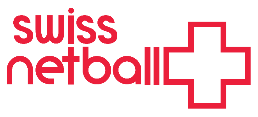 Junior Matchplay Team Registration Form Please return your completed Team Sheet(s) to admin@swissnetball.chno later than 12th March 2023 
Clubs are reminded to remind players and other participants that photos and video recordings are likely to be taken by many spectators during the competition and are most likely to be shared on social media, including on behalf of Swiss Netball. Complete privacy cannot be guaranteed. However, if any participant wishes not to be included in photos and videos, please draw attention to this wish when registering. CLUBAGE CATEGORYPLAYERSPLAYERSSwiss Netball Individual Membership Licence (IML) Number1.1.2.2.3.3.4.4.5.5.6.6.7.7.8.8.9.9.10.10.11.11.12.12.13.13.14.14.15.15.Please list any additional players and their IML’s on the next page Please list any additional players and their IML’s on the next page Please list any additional players and their IML’s on the next page COACHUMPIRE(S) (Named)(C or B Award)LEARNER UMPIRE(S) (Named) 